a o dodávce tepelné energie pro vytápění, ohřev TUV a chladpodle § 76 odst. 3 zákona č. 458/2000 Sb., energetický zákonČ. smlouvy dodavatele: THS SO 11/2012 Č. smlouvy odběratele:Článek 1
Smluvní strany1. Národní divadlose sídlem:	Ostrovní 1, Praha 1, 112 30jednající:	PhDr. Ondřejem Černým, ředitelemIČ:00023337 DIČ:CZ00023337bankovní spojení: Komerční banka	č. účtu:939931/0100držitel licence k podnikání, ve smyslu zákona č. 458/2000 Sb., energetický zákon, skupiny: 31, 32Pracovník oprávněný jednat ve věcech technických: Pavel Caska, vedoucí THS SO, t. 224 901 827, p.caska@narodni-divadlo.cz Pracovník oprávněný jednat ve věcech obchodních: Silvie Friedrichová, energetik ND, t. 224 901 505, s.friedrichova@narodni-divadlo.cz (dále také jen „dodavatel")2. Národní muzeumse sídlem:	Václavské náměstí 68, Praha 1, 110 00jednající:	PhDr. Michal Lukeš, Ph.D., generální ředitelIČ: 00023272 DIČ:CZ 00023272bankovní spojenúKomerční banka Praha	č. účtu:6331011/0100Pracovník oprávněný jednat ve věcech technických: Pavel Valter, vedoucí provozního úseku NM, t. 724151131, pavel valter@nm.cz Milan Voříšek, vedoucí údržby, t. 605762272, milan_vorisek@nm.cz Pracovník oprávněný jednat ve věcech obchodních: Dana Spěváková energetik, t. 606054530, dana_spevakova@nm.cz (dále také jen „odběratel")Článek 2Úvodní ustanoveníNárodní divadlo jako dodavatel a vlastník licence na výrobu tepelné energie č.3101102049 a na rozvod tepelné energie č. 320102050 a Národní muzeum se dohodly na zajištění dodávky tepelné energie pro vytápění a ohřev TUV a dodávky chladu do konečných odběrných míst odběratele v  objektu Nové budovy Národního muzea ul. Vinohradská č.p. 1, Praha 1, a poskytnutí el. energie pro technologická zařízení vzduchotechniky (dále VZT) odběratele umístěná ve strojovně VZT „G" dodavatele, která se nachází v suterénu administrativní budovy Státní opery (dále jen SO)Národního divadla, Legerova 75, Praha 1, ze svého zařízení, a to za podmínek uvedených v této smlouvě,, zák.č. 526/1990 Sb. o cenách v platném znění, zákoně č. 458/2000 Sb. v platném znění, vyhl.č. 372/2001 Sb. v platném znění a platnými cenovými rozhodnutími Energetického  regulačního úřadu.Článek 3
Předmět smlouvyPředmětem této Smlouvy je závazek dodavatele dodávat tepelnou energie pro vytápění a ohřev                  TUV a dodávky chladu do konečných odběrných míst odběratele a poskytovat el. energie pro        technologická zařízení VZT odběratele umístěná ve strojovně VZT „G“ dodavatele, která se                    nachází v suterénu administrativní budovy Státní opery (dále jen SO) Národního divadla,                      Legerova 75, Praha 1, ze svého zařízení, v souladu s touto smlouvou a závazek odběratele uhradit                   za dodanou a odebranou tepelnou energii pro teplo a chlad, TUV a poskytnutou el. energii cenu za      podmínek uvedených v této smlouvě.Článek 4Charakter a pravidla dodávky tepelné energieZákladní parametry dodávané a vrácené teplonosné látky a další údaje jsou uvedeny v příloze č.                      1 „Technické parametry odběrného místa".Teplonosné médium pro vytápění je ve vlastnictví dodavatele a odběratel je povinen teplonosné           médium vracet.Dodavatel se zavazuje zabezpečit dodávky tepelné energie v závislosti na venkovní teplotě s            dodržením parametrů specifikovaných v této smlouvě a obecných pravidel danými závaznými            právními předpisy a technickými normami platnými v době plnění.Dodavatel je oprávněn omezit či přerušit dodávku tepelné energie pouze z důvodů vymezených                     v § 76 odst. 4 energetického zákona (z.č. 458/2000 Sb.), ve znění pozdějších předpisů.Odběratel se zavazuje upozornit dodavatele bez zbytečného odkladu na veškeré vzniklé závady                    na odběrném tepelném zařízení, na plánované opravy v objektu, popř. na změny, které by mohly                 mít vliv na průběh dodávky tepelné energie a na výši stanovených technických parametrů pro toto       odběrné místo.Odběratel nesmí bez předchozího souhlasu dodavatele k odběrnému tepelnému zařízení připojit            nového odběratele.Článek 5Místo předání, místo a způsob měřeníDodávka tepelné energie je uskutečněna přechodem tepelné energie o sjednaných parametrech                     ze zařízení dodavatele do zařízení odběratele. Konkrétní místo plnění předmětu smlouvy je          specifikováno v příloze č. 1 „Technické parametry odběrného místa".Dodavatel je povinen na svůj náklad osadit, zapojit, udržovat měřící zařízení a pravidelně                    ověřovat správnost měření.Dodavatel je povinen dodávku tepelné energie měřit, vyhodnocovat a účtovat podle skutečných         parametrů teplonosné látky a údajů vlastního měřícího zařízení.Odběratel má právo na ověření správnosti prováděných odečtů dodavatelem, proto se smluvní                 strany dohodly, že oprávněná osoba odběratele může být po písemné dohodě s dodavatelem                přítomna odečtu.Odběratel je povinen předat dodavateli seznam osob oprávněných k asistenci při provádění                   odečtu z měřidel odběratele. Vyzve-li dodavatel tuto oprávněnou osobu k odečtu z měřidla a tato se na určité místo v daném termínu nedostaví, bude odečet s vynulováním měřidla, popřípadě jeho                       demontáž provedena bez její účasti.V případě poruchy měřícího zařízení bude odebrané množství pro vyhodnocení dodané tepelné             energie stanoveno náhradním způsobem, a to technickým výpočtem z průměrných denních                  dodávek před poruchou měřícího zařízení v klimaticky stejném a řádně měřeném období. Pokud              bude množství tepelné energie stanoveno náhradním způsobem, bude tato skutečnost uvedena v     podkladech pro vyúčtování.Článek 6Výše a způsob stanovení ceny a platební podmínkyCena tepelné energie je tvořena v souladu se zákonem č. 526/1990 Sb., o cenách, ve znění               pozdějších předpisů, a v souladu s platnými cenovými rozhodnutími Energetického regulačního             úřadu.Cena tepelné energie, způsob jejího stanovení a způsob platby za odebranou tepelnou energii                        je obsahem přílohy č. 2 „Cenové ujednání".Dodavatel se zavazuje zúčtovat dílčí platby (zálohy) a vystavit potřebné platební doklady řádně,                včas a ve lhůtách dohodnutých v příloze č. 2 „Cenové ujednání".Odběratel se zavazuje zaplatit dodavateli cenu za dodávku tepelné energie na výše uvedený účet     dodavatele řádně a včas.Článek 7Doba trvání smlouvy a způsoby jejího ukončeníSmlouva se uzavírá na dobu neurčitou.Smluvní strany se dohodly, že tato smlouva nabývá platnosti a účinnosti dnem podpisu obou            smluvních stran. Platnost této smlouvy končí v případech uvedených v bodě 7.3 této smlouvy.Smlouva může být ukončena:-písemnou dohodou obou smluvních stran, a to ke dni uvedeném v této dohodě,-písemnou výpovědí ze strany odběratele s 12 měsíční výpovědní lhůtou, která začíná běžet od             prvního dne měsíce následujícího po doručení výpovědi druhé smluvní straně.písemnou výpovědí ze strany dodavatele s 12 měsíční výpovědní lhůtou, která začíná běžet od         prvního dne měsíce následujícího po doručení výpovědi druhé smluvní straně.odstoupením smluvní strany v případě, že druhá smluvní strana závažně poruší tuto smlouvu a                  k nápravě nedojde ani v přiměřené dodatečné lhůtě uvedené v písemné výzvě k nápravě, která                  nesmí být kratší než 30 kalendářních dnů ode dne, kdy druhá smluvní strana tuto výzvu obdrží.V případě zániku jedné ze smluvních stran přechází práva a povinnosti sjednané v této smlouvě v           plném rozsahu na právního nástupce, nedohodnou-li se smluvní strany před zánikem jinak.Článek 8Ostatní a závěrečná ujednání8.1 Dodavatel poskytne odběrateli el. energii pro technologická zařízení VZT odběratele umístěná                       ve strojovně VZT „G“ dodavatele, která se nachází v suterénu administrativní budovy Státní                    opery (dále jen SO) Národního divadla, Legerova 75, Praha 1, a to v souladu se zákonem č.458/2000 Sb. §3, odst.3 v platném znění, prostřednictvím vlastního odběrného zařízení. Poskytnuté množství bude stanoveno odečtem na podružném elektroměru č.E2 , typ ETSE30105, v.č.0105132329 osazeném v elektrorozvaděči ve strojovně VZT „G“ a bude účtováno vždy           k poslednímu dni kalendářního měsíce za období uplynulého kalendářního měsíce v průměrné ceně elektřiny, za kterou ji dodavatel v daném období nakoupil.Smluvní strany se dohodly, že odběratel - Národní muzeum - vyvine v horizontu jednoho roku maximální snahu o zaregulování otopné soustavy ve vztahu k plynovému kondenzačnímu zdroji umístěnému v objektu administrativní budovy Státní operyPrávní smluvní vztahy mezi smluvními stranami se řídí českým právním řádem. Tato smlouva podléhá režimu zákona č. 458/2000 Sb., energetický zákon, ve znění pozdějších právních předpisů.Záležitosti této smlouvy, na které se nevztahuje energetický zákon, podléhají zákonu č. 513/1991 Sb., obchodní zákoník, ve znění pozdějších předpisů.Jakákoli změna smluvních podmínek, dohodnutých touto smlouvou včetně příloh, může být provedena pouze formou písemného oboustranně odsouhlaseného dodatku.Smlouva je sepsána v dvou vyhotoveních, z nichž jedno vyhotovení obdrží dodavatel a       jedno vyhotovení obdrží odběratel.Smluvní strany svými podpisy potvrzují, že smlouvu uzavřely dobrovolně a vážně, určitě a srozumitelně podle své pravé a svobodné vůle, nikoliv v tísni nebo za nápadně nevýhodných podmínek.Článek 9 PřílohyNedílnou součástí této smlouvy jsou přílohy:Příloha č. 1: Technické parametry odběrného místa Příloha č. 2: Cenové ujednání Příloha č. 3: Cenová kalkulace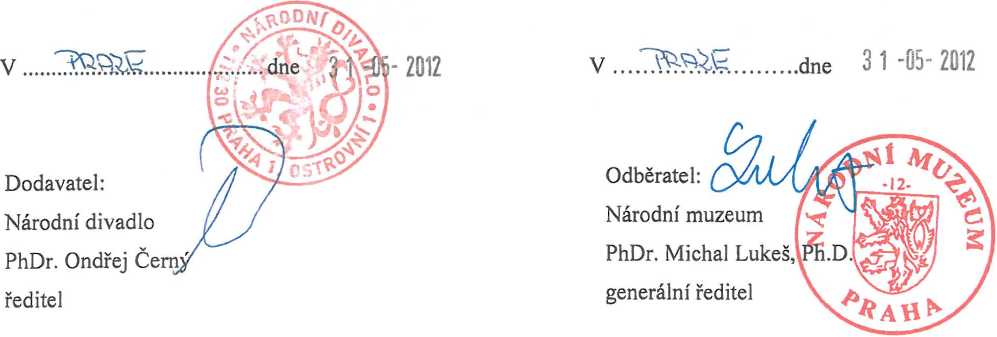 